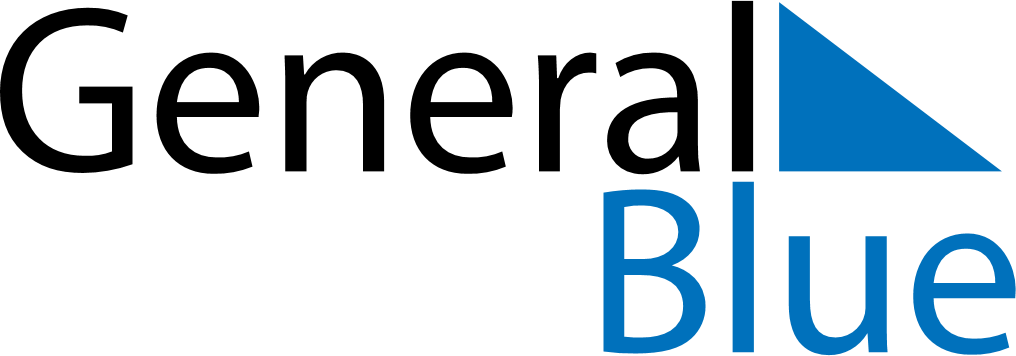 June 2024June 2024June 2024June 2024June 2024June 2024June 2024Cofimvaba, Eastern Cape, South AfricaCofimvaba, Eastern Cape, South AfricaCofimvaba, Eastern Cape, South AfricaCofimvaba, Eastern Cape, South AfricaCofimvaba, Eastern Cape, South AfricaCofimvaba, Eastern Cape, South AfricaCofimvaba, Eastern Cape, South AfricaSundayMondayMondayTuesdayWednesdayThursdayFridaySaturday1Sunrise: 7:01 AMSunset: 5:13 PMDaylight: 10 hours and 11 minutes.23345678Sunrise: 7:02 AMSunset: 5:12 PMDaylight: 10 hours and 10 minutes.Sunrise: 7:03 AMSunset: 5:12 PMDaylight: 10 hours and 9 minutes.Sunrise: 7:03 AMSunset: 5:12 PMDaylight: 10 hours and 9 minutes.Sunrise: 7:03 AMSunset: 5:12 PMDaylight: 10 hours and 8 minutes.Sunrise: 7:04 AMSunset: 5:12 PMDaylight: 10 hours and 8 minutes.Sunrise: 7:04 AMSunset: 5:12 PMDaylight: 10 hours and 7 minutes.Sunrise: 7:05 AMSunset: 5:12 PMDaylight: 10 hours and 7 minutes.Sunrise: 7:05 AMSunset: 5:12 PMDaylight: 10 hours and 6 minutes.910101112131415Sunrise: 7:05 AMSunset: 5:11 PMDaylight: 10 hours and 6 minutes.Sunrise: 7:06 AMSunset: 5:11 PMDaylight: 10 hours and 5 minutes.Sunrise: 7:06 AMSunset: 5:11 PMDaylight: 10 hours and 5 minutes.Sunrise: 7:06 AMSunset: 5:11 PMDaylight: 10 hours and 5 minutes.Sunrise: 7:07 AMSunset: 5:11 PMDaylight: 10 hours and 4 minutes.Sunrise: 7:07 AMSunset: 5:11 PMDaylight: 10 hours and 4 minutes.Sunrise: 7:07 AMSunset: 5:12 PMDaylight: 10 hours and 4 minutes.Sunrise: 7:08 AMSunset: 5:12 PMDaylight: 10 hours and 3 minutes.1617171819202122Sunrise: 7:08 AMSunset: 5:12 PMDaylight: 10 hours and 3 minutes.Sunrise: 7:08 AMSunset: 5:12 PMDaylight: 10 hours and 3 minutes.Sunrise: 7:08 AMSunset: 5:12 PMDaylight: 10 hours and 3 minutes.Sunrise: 7:09 AMSunset: 5:12 PMDaylight: 10 hours and 3 minutes.Sunrise: 7:09 AMSunset: 5:12 PMDaylight: 10 hours and 3 minutes.Sunrise: 7:09 AMSunset: 5:12 PMDaylight: 10 hours and 3 minutes.Sunrise: 7:09 AMSunset: 5:13 PMDaylight: 10 hours and 3 minutes.Sunrise: 7:10 AMSunset: 5:13 PMDaylight: 10 hours and 3 minutes.2324242526272829Sunrise: 7:10 AMSunset: 5:13 PMDaylight: 10 hours and 3 minutes.Sunrise: 7:10 AMSunset: 5:13 PMDaylight: 10 hours and 3 minutes.Sunrise: 7:10 AMSunset: 5:13 PMDaylight: 10 hours and 3 minutes.Sunrise: 7:10 AMSunset: 5:14 PMDaylight: 10 hours and 3 minutes.Sunrise: 7:10 AMSunset: 5:14 PMDaylight: 10 hours and 3 minutes.Sunrise: 7:10 AMSunset: 5:14 PMDaylight: 10 hours and 3 minutes.Sunrise: 7:10 AMSunset: 5:15 PMDaylight: 10 hours and 4 minutes.Sunrise: 7:10 AMSunset: 5:15 PMDaylight: 10 hours and 4 minutes.30Sunrise: 7:10 AMSunset: 5:15 PMDaylight: 10 hours and 4 minutes.